急募　要　約　筆　記ボランティア募集＃パソコンテイク＃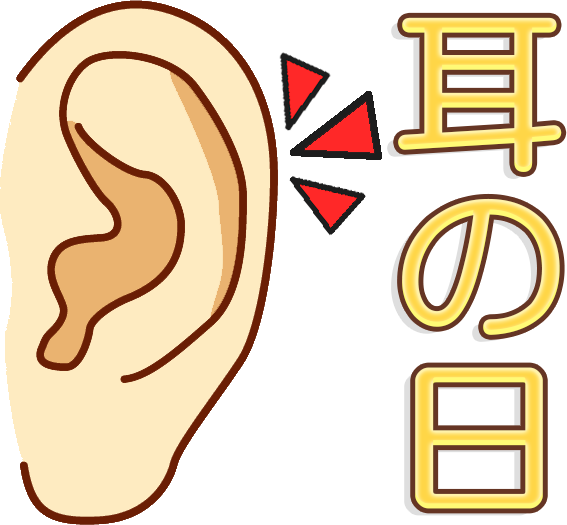 P”S　SQUARE　にて「耳の日」講演会開催　2016年3月5日（日）　13時00分～15時30分　＊要約筆記ボランティアを4名募集しています。　（交通費の支給あります。）　締め切り　2月10日詳しくは　琉球大学医学部附属病院　耳鼻咽喉科外来検査室TEL.098-895-1305FAX.098-895-1481　上原・与座